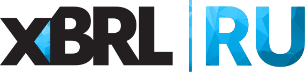 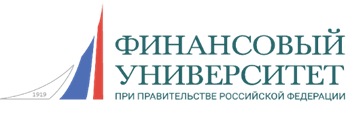 Уважаемые коллеги!Сообщаем о проведении образовательного семинара по теме: «Применение формата XBRL для УК: основные изменения в отчетности НСО в Таксономии 3.1» с участием сотрудников Департамента обработки отчетности Банка России. *Дата проведения семинара: 1 октября (вторник) в 19-00. Место проведения: Финансовый университет при Правительстве РФ.Адрес: Ленинградский проспект, д.49, ауд. 406 (метро Аэропорт).
На семинаре будут рассмотрены следующие вопросы:1. Обзор ключевых изменений в таксономии XBRL Банка России: модуль надзорной отчетности:  - архитектурные изменения и оптимизация;- контрольные соотношения;- снижение нагрузки на составителей отчетности.2.  Нормативные требования в части подготовки и формирования отчетных данных:- разъяснения методологических вопросов.3. Демонстрация функционала создания форм раскрытия отчетных данных с помощью ПО «Анкета-Редактор XBRL»  **4.  Вопросы – ответы** В том случае если к моменту проведения семинара данных функционал будет протестированСпикеры:Чипизубов Иван Игоревич – главный экономист отдела таксономии надзорно-статистической отчетности Управления разработки и поддержки таксономии XBRL Департамента обработки отчетности Банка России.Кормановская Марина Юрьевна – консультант отдела методологии сбора и обработки отчетности некредитных финансовых организаций Управления методологического обеспечения сбора и обработки отчетности Департамента обработки отчетности Банка России.Стоимость участия: очно/ вебинар 8 900 руб. Для пользователей АНО «Центр ИксБиАрЭл» на все семинары кафедры XBRL Финансового Университета при Правительстве РФ предоставляется скидка: 10% или 20%. По итогам прохождения семинара слушатель получает сертификат Финансового университета при Правительстве РФ.Для безналичного расчета компании выставляется счет-оферта, после семинара предоставляется Акт об оказании услуг.Регистрация на семинар: Надежда Чурсина, менеджер АНО «Центр ИксБиАрЭл», тел.: 8 (495) 699-43-94; chursinann@xbrl.ru*Запись семинара производиться не будет